BASES DE POSTULACIÓN FONDO CONCURSABLE: REPRESENTACIÓN ESTUDIANTIL PROYECTOS ESTUDIANTILES 2019ÁREA PARTICIPACIÓN Y LIDERAZGO ESTUDIANTILLa Dirección de Asuntos Estudiantiles, a través de su área Participación y Liderazgo Estudiantil, hace un llamado a los estudiantes de pre y postgrado de la UC para postular al Fondo de Representación Estudiantil 2019. El área de Participación y Liderazgo Estudiantil posee varios objetivos específicos, entre los cuales se encuentran:Fomentar una participación activa y creativa en la universidad. Potenciar la generación de proyectos y el emprendimiento en nuestros alumnos.Estar en sintonía con las inquietudes e intereses de los alumnos, identificando oportunidades, y desarrollando acciones para fomentar y apoyar las iniciativas estudiantiles.Alinear estas iniciativas al Plan de Desarrollo UC.Identificar a los líderes estudiantiles y apoyarlos, entregándoles herramientas para que desarrollen adecuadamente su gestión. Esto se lleva a cabo por medio del trabajo coordinado en tres ámbitos: 1) Proyectos Estudiantiles (Fondos Concursables Internos, Fondos Concursables Externos y Seguimiento de las iniciativas), 2) Formación de Líderes Estudiantiles y 3) Representación Estudiantil.Datos de contacto: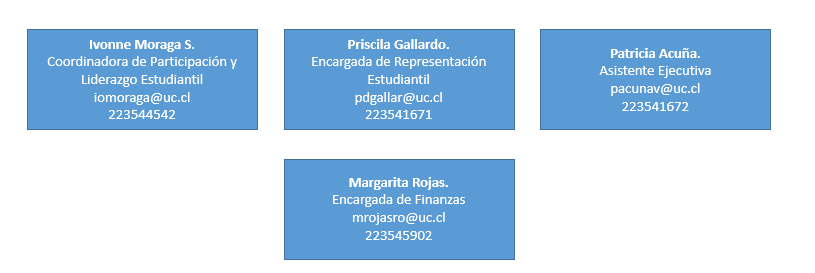 Puede postular toda organización de representación estudiantil elegida democráticamente por sus compañeros pudiendo representar éticamente su cargo dentro de la universidad. Es decir, postulan organizaciones como: Centros de alumnos/estudiantes, consejeros territoriales y consejeros académicos.REQUISITOS GENERALES: Cada organización de representación estudiantil (para estos efectos denominado proyecto estudiantil) interesado en postular a esta línea deberá ser representado por un representante estudiantil o encargado de su equipo de trabajo. Un estudiante UC deberá presentarse, en cada proceso de postulación, como encargado de un sólo proyecto.Cada grupo de estudiantes organizado puede presentar un sólo fondo concursable a la DAE.No podrán participar de este concurso aquellos proyectos que tengan personalidad jurídica propia.Solo podrán postular proyectos cuya misión, visión y objetivos del proyecto estén alineados a los Principios de la Universidad y al Plan de Desarrollo UC 2015-2020.Únicamente se admitirán postulaciones de grupos de estudiantes y organizaciones estudiantiles que no tengan informes finales o entrega de copias de rendiciones pendientes con la DAE.Los nombres de los proyectos no pueden llevar “UC”, “PUC” u otros similares, ya que éstos solo pueden ser utilizados por unidades o proyectos propios de la universidad.Quienes deseen participar del Fondo de Representación Estudiantil 2019, deberán cumplir con los siguientes requisitos: ASPECTOS FORMALES:Completar toda la información requerida en el formulario de postulación. Se deben completar todos y cada uno de los ítems. La extensión del proyecto, no debe sobrepasar las 7 páginas, los proyectos que sobrepasen la cantidad de páginas solicitadas, no se leerán y se le descontará puntaje en “Requerimientos Formales”.El formato debe ser tamaño carta, márgenes 2 cms. (por borde), letra verdana 9. Los formularios en Formato digital (Word: Formulario de postulación, Excel: Presupuesto y Carta Gantt), deberán descargarse en el la página de www.vivelauc.cl/fondos-concursables, según corresponda al fondo concursable a postular. No se puede adaptar o modificar el formato. La entrega de la postulación, se realiza a través de la web, en el buzón de postulación que se encuentra en la sección de Fondos Concursables dentro de los plazos establecidos por bases. La postulación debe ser de un proyecto por formulario. Acreditación de Recepción: Constará de un comprobante entregado por la web al mandar el formulario. Es IMPORTANTE que guardes el código que te entrega la web, ya que te permitirá subir el informe final, una vez finalizado el proceso.Los alumnos que participen de cualquier proceso de postulación a Fondos Concursables DAE, deberán actuar respetando la Declaración de Principios, los Estatutos, Reglamentos, y las Normas Generales de la Pontificia Universidad Católica de Chile y de la Constitución Ex Corde Ecclesiae. Los alumnos deberán tener especial respeto por las normas relativas a la honestidad y ética vigentes al interior de la Universidad. Se considerarán infracciones a la honestidad las siguientes: a) Cometer fraude en cualquier etapa del proceso de postulación, seguimiento o evaluación de proyectos estudiantiles.b) Adulterar cualquier documento oficial de la Dirección de Asuntos Estudiantiles o de la Universidad.c) Plagiar u ocultar intencionalmente el origen de la información en los informes de postulación e informes finales. d) Cualquier otro acto u omisión que sea calificado fundadamente como infracción por la Dirección de Asuntos Estudiantiles.Si el alumno incurre en alguna de las faltas mencionadas se harán efectivas las sanciones estipuladas en el Reglamento del Alumno de Pre Grado, de Magister y Doctorado de la PUC  según sea la condición del alumno al momento de postular al fondo.Los proyectos postulados, si intervienen al interior de la comunidad UC, deben estar alineadas con las políticas de prevención que posee la Universidad en temáticas de alcohol y drogas, violencia sexual, etc. Para mayor información revisar: http://uctransparente.uc.cl/Los proyectos postulados, si intervienen al interior de la comunidad UC, deben estar autorizadas o patrocinados por las áreas de servicios o unidades administrativas que tienen que ver con el proyecto, ejemplo: Salud Estudiantil, Administración de los campus, Deportes, etc. ASPECTOS TÉCNICOS:Los proyectos que se presenten al Fondo de Representación Estudiantil 2019 deberán enmarcarse dentro de los siguientes ámbitos:FINANCIAMIENTO:El monto total a repartir en los fondos para representantes estudiantiles es de $6.000.000.- Con un máximo a solicitar y recibir por proyecto de $600.000. El monto solicitado por proyecto postulado no puede exceder el 75% del costo total del proyecto.Se financia hasta un 25% de gastos por honorarios u otras labores (pagos horas extras, amplificación, notaría, expositores, etc.) del monto solicitado y adjudicado por la DAE. Se financian actividades del proyecto que puedan ser justificadas, a través de boletas y facturas.IMPORTANTE:ETAPAS DE POSTULACIÓN: Fondo de Representación Estudiantil 2019Primera etapa: Una vez recibidos los proyectos se evalúan los criterios de admisibilidad anteriormente señalados. Los proyectos que no cumplan alguno de ellos, no pasarán a la segunda etapa de evaluación. Segunda etapa: Los proyectos son repartidos a los jurados, quienes los evalúan según la rúbrica antes expuesta. Cada proyecto es evaluado por dos o tres jurados distintos. El jurado estará compuesto por estudiantes destacados en la realización de iniciativas estudiantiles y en la postulación a Fondos Concursables. Junto con ellos representantes de la Dirección de Asuntos Estudiantiles, académicos y otros actores destacados en el ámbito de la intervención social que pueden ser invitados. Adjudicación: Una vez ponderadas las notas de los jurados, se reparten los fondos disponibles entre los mejores puntajes. El puntaje máximo a obtener es de 7 y el mínimo para tener derecho a competir por la adjudicación es de 3,5.ACTIVACIÓN DEL FONDO:Paso 1: Una vez adjudicado los fondos, se les envía un mail a los ganadores, invitándolos a una reunión en la cual se les informará los montos adjudicados. Esta instancia es obligatoria para el encargado de proyectos.Paso 2: Sólo el encargado del proyecto deberá solicitar una hora mediante un mail para realizar la activación del fondo y firmar un compromiso con la DAE en el cual se hace responsable del correcto uso de los dineros, luego de lo cual se le entrega todo el material que necesita para llevar a cabo su labor (este trámite se realiza con Patricia Acuña, pacunav@uc.cl), dentro de los plazos indicados en el calendario). Paso 3: Cada encargado de proyecto decide la forma en que utilizará los dineros, la modalidad a utilizar se deberá indicar al momento de la activación y firma del compromiso DAE con Patricia Acuña: Devolución de Gastos en la Dirección de Asuntos EstudiantilesPago de facturas directo al Proveedor (se debe solicitar una orden de compra a la encargada de finanzas de la DAE, Margarita Rojas, mrojasro@uc.cl) Traspaso Presupuestario a su unidad (se debe traer el número de la cuenta presupuestaria de la unidad académica a la que se traspasará el dinero, el nombre del tesorero del Centro de Alumnos/Estudiantes, del Encargado de Finanzas de la Unidad Académica, con su mail y anexo)Paso 4: Al escoger cualquiera de las dos primeras medidas, el encargado deberá traer las rendiciones en un plazo no mayor a 30 días una vez emitidas las boletas o facturas. Recordar que las boletas y facturas tiene una duración máxima de 60 días hábiles.Toda esta información se entregará en detalle durante la activación del fondo que se realizará con Patricia Acuña.MONITOREO DEL PROYECTO:Desde la DAE: Se realizan seguimiento de los proyectos en ejecución. Se les solicita a los proyectos completar el informe de avance de la iniciativa para identificar los logros y dificultades en el proceso de desarrollo del proyecto. INFORME FINAL:Al finalizar el proceso de ejecución del proyecto se deberá entregar un Informe final. En caso de no entregar el informe final en el plazo señalado, el estudiante responsable y la organización estudiantil que representa estarán inhabilitado para postular a otros fondos concursables DAE 2020. Tipos de proyectos financiablesIniciativas estudiantiles de representantes estudiantiles, que aborden temáticas de democracia y participación estudiantil al interior de la Universidad. Los ámbitos de acción son:Acciones de voluntariado específicas (operaciones novatas, operaciones de limpieza, etc.).Educación democrática y cívica.Diversidad y multiculturalismo. Educación en género.Inclusión e integración. Tipos de proyectos NOfinanciablesActividades académicas que sean parte de un curso o cuenten con créditosTalleres para estudiantes con cobroProyectos de título o tesis de gradoProyectos o trabajos dentro de un cursoSalidas a terreno dentro de los cursosTodo proyecto que pueda implicar un riesgo importante para los involucradosProyectos apoyados económicamente en un 100% por unidades académicas o administrativas de la Universidad Infraestructura permanente en la UniversidadLos fondos concursables no financian proyectos que vayan en contra de los valores y lineamientos de la universidad. La DAE se reserva el derecho de dejar fuera del proceso o de quitar el financiamiento a iniciativas que no cumplan esta meta general. Gastos NO FinanciablesInfraestructura permanente para la universidadSueldos y honorarios del equipo del proyecto, ni de alumnos regularesCompra de bienes inmuebles para el proyecto (terrenos, casas, etc.)Arriendo de bienes inmueblesGastos básicos: agua, luz, gas, etc. AlcoholMedicamentosAlojamientoPasajes en avión (fuera o dentro de Chile)Viático de los encargados del proyectoCualquier ítem que no haya sido aprobado en el presupuesto presentado. Cualquier ítem o actividad que no pueda ser justificada con boletas o facturasInicio de Postulación onlineMiércoles 06 de marzo de 2019.Charla postulación al fondo concursable por campusCampus Casa Central: 12 de marzo en Auditorio Carlos Oviedo (Ex_Aud.15). 1° piso patio de la Virgen.Campus San Joaquín: 14 de marzo en la sala de capacitación de la DAE, en aulas Lassen, segundo piso.Campus Lo Contador: 13 de marzo en sala por confirmar.Campus Oriente: 15 de marzo en sala por confirmar.Cierre y Recepción de los proyectosJueves 28 de marzo hasta las 23.59 hrs., a través del buzón de la web.Reunión de ganadores (obligatoria)Martes 24 de abril a las 13.15 hrs. Sala Capacitación DAE. Aulas Lassen segundo piso. Campus San Joaquín.Plazo activación del fondo y para solicitar traspaso Hasta el 14 de junio de 2019 en oficina DAE. Fecha máxima para solicitar  aplazamiento de la activación y traspaso Hasta el 31 de julio de 2019 vía correo electrónico a pacunav@uc.cl, indicando la razón. Plazo de utilización de los dinerosMiércoles 30 de octubre 2019 (boletas desde el 1° de marzo 2019 al 30 de octubre de 2019, aunque las rendiciones se deben traer dentro de los 30 días siguientes a la fecha de emisión de los documentos)Fecha máxima de entrega de informe de avance del proyecto 31 de julio de 2019 enviar vía correo electrónico a Patricia Acuña (pacunav@uc.cl).Jornada de evaluación proyectos estudiantiles - Todas las líneas anualesJueves 22 de agosto de 2019 desde las 16.00 a 18.00 horas en sala por definir del centro de innovación.Fecha máxima de entrega del informe final y de la entrega de rendicionesViernes 08 de noviembre de 2019.(Si no se traen o adjuntan al informe final las copias de los dineros traspasados, se solicitará el reintegro de los fondos). CategoríaDefiniciónItem  a completar en el formulario1. Descripción GeneralSe presenta una descripción acabada del proyecto, identificando la problemática a resolver y proporcionando antecedentes para fundamentar la relevancia del problema. 1.1 Descripción general del proyecto que se propone 
1.2 Describa el problema que se busca resolver y fundamente la relevancia de éste
1.3 Identifique los beneficiarios directas e indirectas del proyecto, ¿a quiénes se dirige? 2. Propuesta del ProyectoEl proyecto propone una solución pertinente para la problemática descrita anteriormente. Describiendo su metodología de trabajo y estrategias de difusión. 2.1   Estrategia de solución del proyecto 2.2 Metodología de trabajo: ¿Quiénes realizarán el proyecto y cómo?                                                    2.3 Difusión del proyecto: ¿Cuál es la estrategia de difusión?                                                                   3. Relación con la comunidadEl proyecto es diseñado, desarrollado y evaluado en conjunto con los beneficiarios.  3.1 Trabajo en Red: ¿Cómo se vincula con otras organizaciones para llevar a cabo el proyecto? , ¿Cómo?      4. Coherencia Interna (según Plan de Desarrollo UC)El proyecto es un aporte para las políticas educativas existentes en el Plan de Desarrollo UC y los valores de la Impronta UC (Los valores son: pensamiento crítico para  abordar problemas complejos, actitud reflexiva y proactiva hacia el cambio, respeto por las personas y  con vocación de servicio, capaces de trabajar en equipo y ejercer un liderazgo positivo)4.1 Participantes: ¿Qué habilidades de gestión desarrolla el proyecto en el equipo ejecutor?                                                                                       4. 2 ¿Qué estrategias lleva a cabo el equipo organizador para que este proyecto cultural se mantenga en el tiempo?                                                                 4.3 ¿Qué estrategias lleva a cabo el equipo organizador del proyecto cultural para manejar el impacto medio ambiental?                                           4.4 Justificación y Reflexión:¿qué aspectos del Plan de Desarrollo de la UC 2015 - 2020, de la misión o de los Principios de la Universidad el proyecto fomenta y cómo? 5. Coherencia Externa (Indicadores de logro)Existe coherencia interna entre los componentes de desempeño del proyecto como: Objetivo general, objetivos específicos, actividad (es), descripción de la(s) actividad(es), indicadores mínimos de resultado y medios de verificación5.1    Cuadro sobre indicadores de logro
5.2   Cronograma del proyecto (Carta Gantt)6. Cobertura (Impacto)Los montos solicitados son pertinentes para la ejecución del  proyecto y para el número total de beneficiarios6.1 PresupuestoIMPORTANTE: En el caso de los proyectos que decidan traspasar los dineros a sus unidades académicas, se le solicitará al encargado de proyecto armar una rendición de los gastos para entregar a la DAE. Para esto se deberán fotocopiar las boletas o facturas de los gastos realizados y pegarlos en hojas blancas tamaño carta, según fecha de realización del gasto. (Las boletas o facturas se pegan desde la fecha del primer gasto al último). Esta rendición deberá ser entregada a Patricia Acuña finalizado el periodo de ejecución del proyecto.  